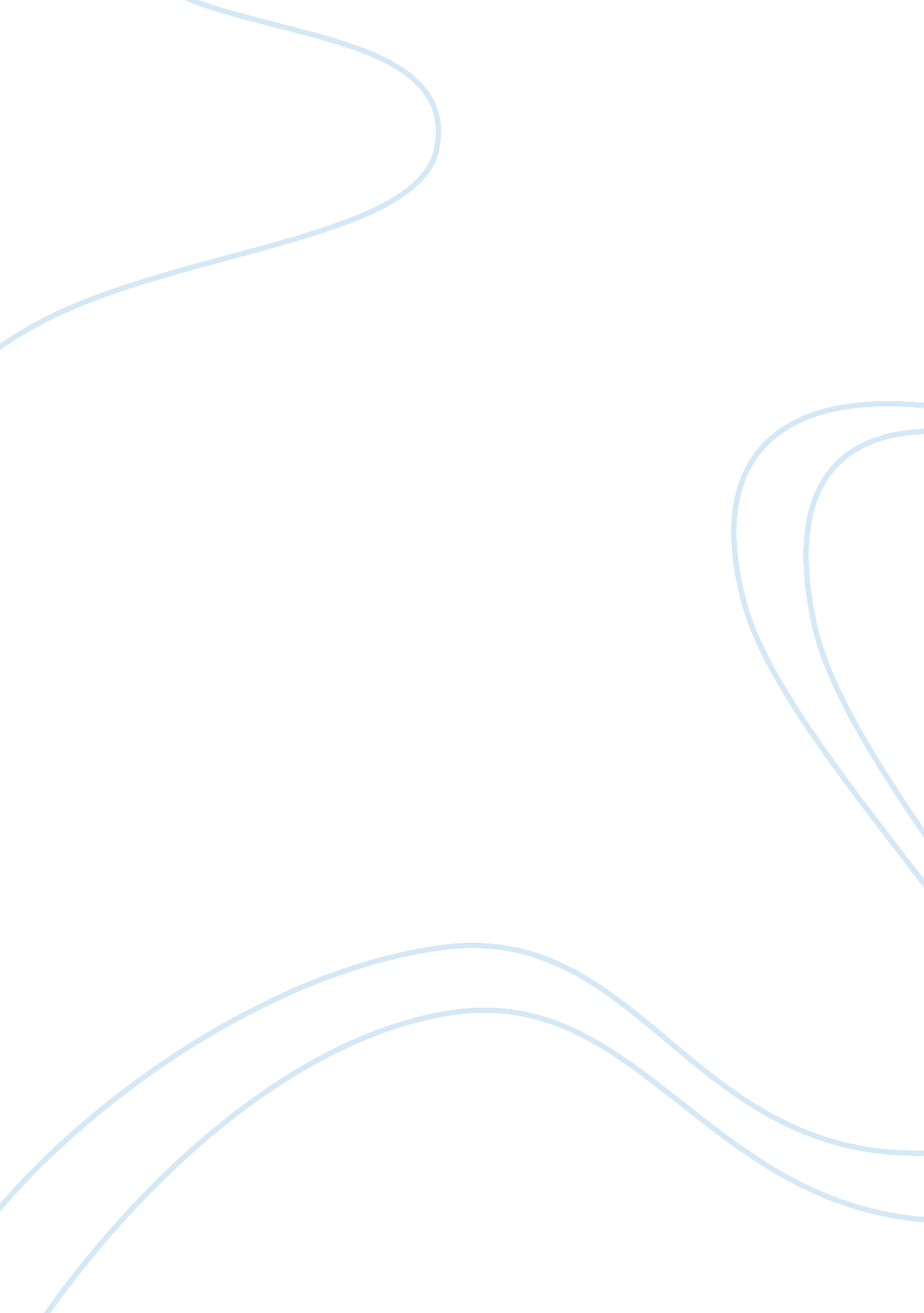 Important skills for future educationEducation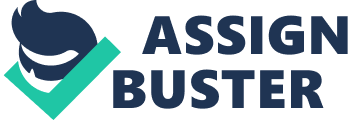 When prompted to write an essay for a college class I need to think critically about how to write the essay, what to say, and how to say it. Even though this isn’t as high pressure as the situations I will be under as a practicing nurse, writing good essays for college classes teaches me skills for when I do need to make decisions to save lives. 
Even more important is me being able to communicate my ideas to other people. It is important for me to learn to write well so that I can do lab reports. Sometimes I find it difficult to understand things that need to be done to make my writing perfect but I always remember the rules I was taught in this course. One that sticks with me the most is: “ Nothing waters down writing faster than poor proofreading!” Without proofreading, my papers turn into something my reader can’t understand. That can be dangerous in the nursing profession and can threaten both my college and professional careers. 